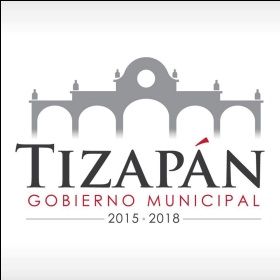 CONTENIDOPresentación.Misión.Visión.Objetivo General.Objetivo Específico.Actividades.Organigrama.PRESENTACIONEl Programa interno de protección civil, es un instrumento de planeación y operación que se circunscribe al ámbito de esta dependencia y que esta previene y prepara a la organización para así poder responder a una presencia de riesgos que puede generar una emergencia o desastre dentro de su entorno.MISIONPrevenir y preparar la organización del equipamiento y material humano para así poder responder efectivamente ante la presencia de emergencias o desastres naturales dentro del municipio de Tizapán el Alto, fomentando la coordinación de acciones de tipo preventivo que coadyuven a prevenir y mitigar en posibles desastres que se puedan presentar.VISIONSer un equipo conocedor y que brinde apoyo en características geológicas y climatológicas de su entorno, en materia de protección civil para el municipio y que este permita establecer acciones preventivas, de mitigación y atención ante una emergencia o desastre en el ámbito municipal que pueda garantizar la seguridad de vecinos y visitantes de esta población.OBJETIVO GENERALEl objetivo del Sistema Nacional de Protección Civil, en el municipio de Tizpán, es el de salvaguardar a la persona y a la sociedad en general, ante la eventualidad de un desastre provocado por agentes naturales o humanos a través de acciones que reduzcan o limiten la pérdida de vidas, la afectación de la planta productiva, la destrucción de bienes materiales, el daño a la naturaleza y la interrupción de las funciones esenciales de la sociedad, así como el de procurar la recuperación de la población y su entorno a las condiciones de vida que tenía antes del desastre.OBJETIVO ESPECIFICOSustentar objetivos claros y concretos, con acciones tendientes a fortalecer la prevención, sin olvidar el oportuno apoyo que requiere la ciudadanía en caso de desastre, fomentando de manera coordinada, concreta y corresponsable en el sector público, privado y social, acciones de tipo preventivo que coadyuven a prevenir y mitigar en lo posible los efectos de los desastres.ACTIVIDADESBrindar apoyo a la población antes, durante y después de una afectación o presencia de un fenómeno natural o provocado por el hombre (incendios forestales, urbanos, temporada de huracanes, inundaciones, derrumbes, sismos, entre otros.) Lucha contra incendios urbanos y forestales. Apoya en derrumbes e inundaciones. Ayuda en caso de urgencia para el restablecimiento y el mantenimiento del orden en zonas damnificadas.Apoya en auxilios turísticos en temporadas vacacionales y contingencias en temporal de lluvias. Apoya en la supervisión de locales con almacenamiento de pólvora y juegos pirotécnicos, para prevenir y evitar accidentes.ORGANIGRAMA